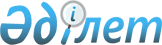 Армения Республикасынан Еуразиялық экономикалық одақ Сотының судьялары лауазымына тағайындау туралыЖоғары Еуразиялық экономикалық Кеңестің 2015 жылғы 2 қаңтардағы № 3 шешімі.
      Еуразиялық экономикалық одақ Соты Статутының 10-тармағына (2014 жылғы 29 мамырдағы Еуразиялық экономикалық одақ туралы шартқа № 2 қосымша) сәйкес Жоғары Еуразиялық экономикалық кеңес шешті:
       Армения Республикасынан Еуразиялық экономикалық одақ Сотының судьялары лауазымына мына адамдар тағайындалсын:
      Армен Эдуардович Туманян;
      Эрна Владимировна Айриян.
                          Жоғары Еуразиялық экономикалық кеңес мүшелері:
					© 2012. Қазақстан Республикасы Әділет министрлігінің «Қазақстан Республикасының Заңнама және құқықтық ақпарат институты» ШЖҚ РМК
				
Армения Республикасынан
Беларусь
Республикасынан
Қазақстан Республикасынан 
Ресей Федерациясынан